Custom Patient Education InstructionsAvailable for medications, diet, activity, and follow up appointments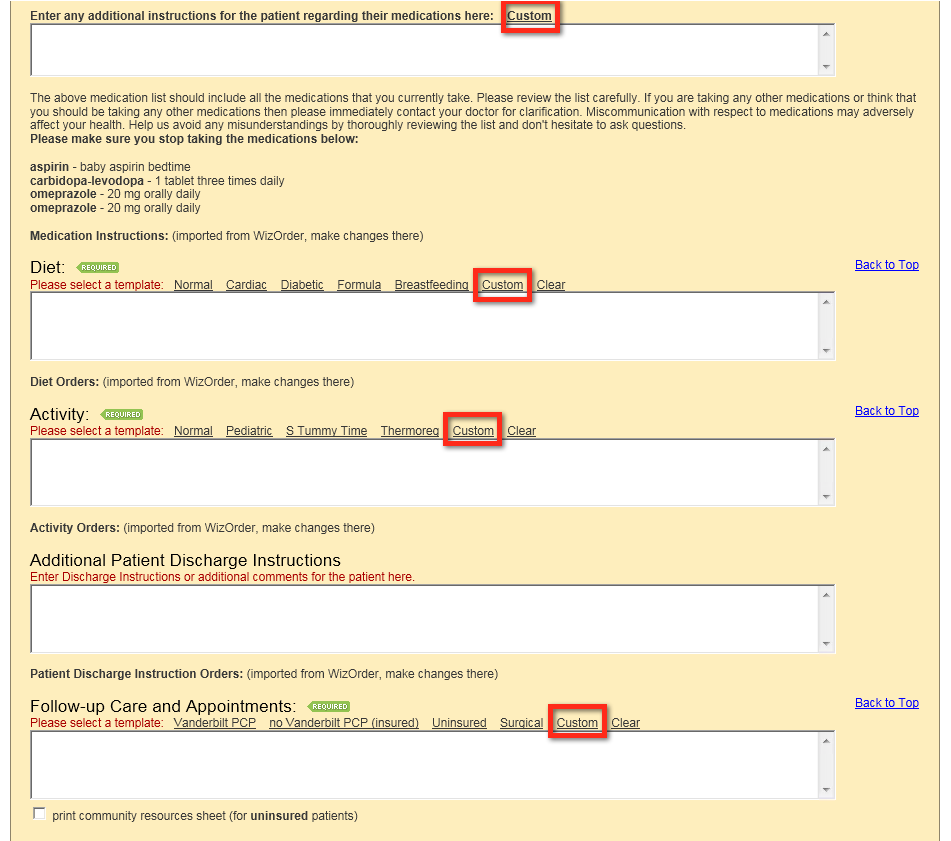 Selecting ‘Custom’ will bring up the create/insert screen for that section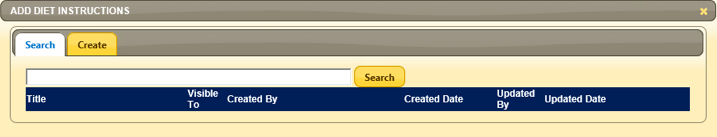 To start, click on the ‘Create’ tab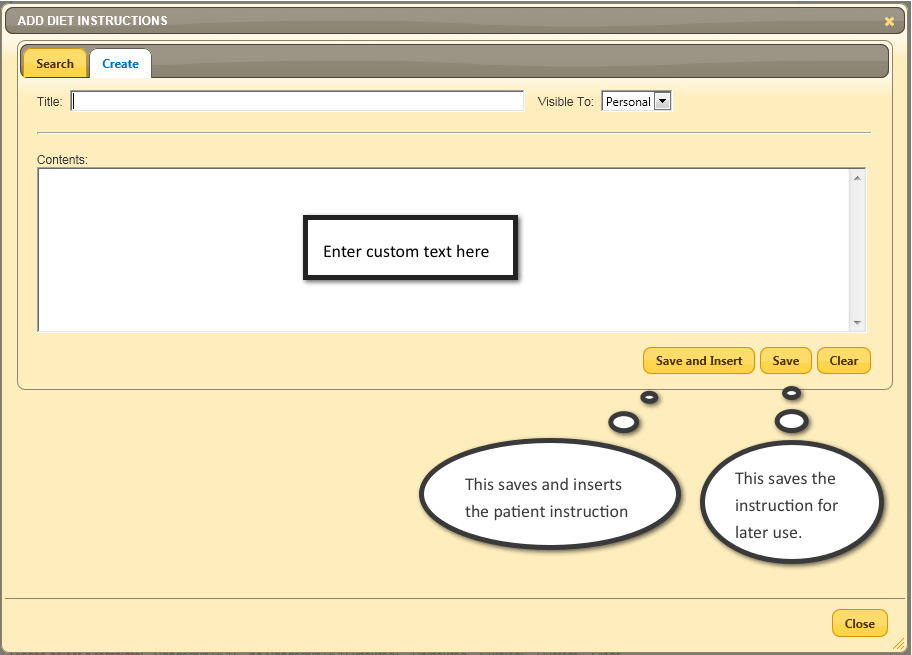 